Properties of a parallelogram and rectangle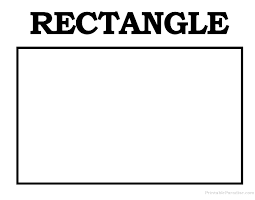 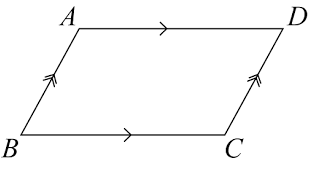 So how can we apply the properties to proofs?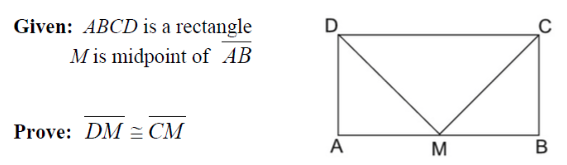 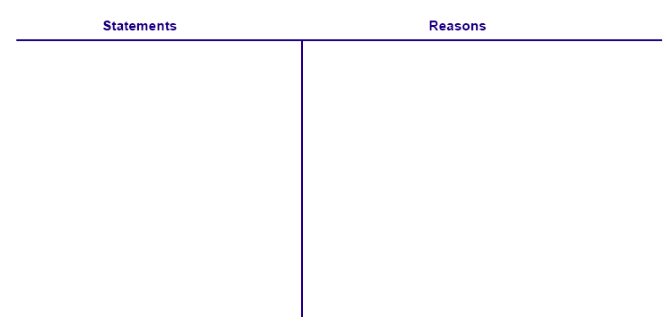 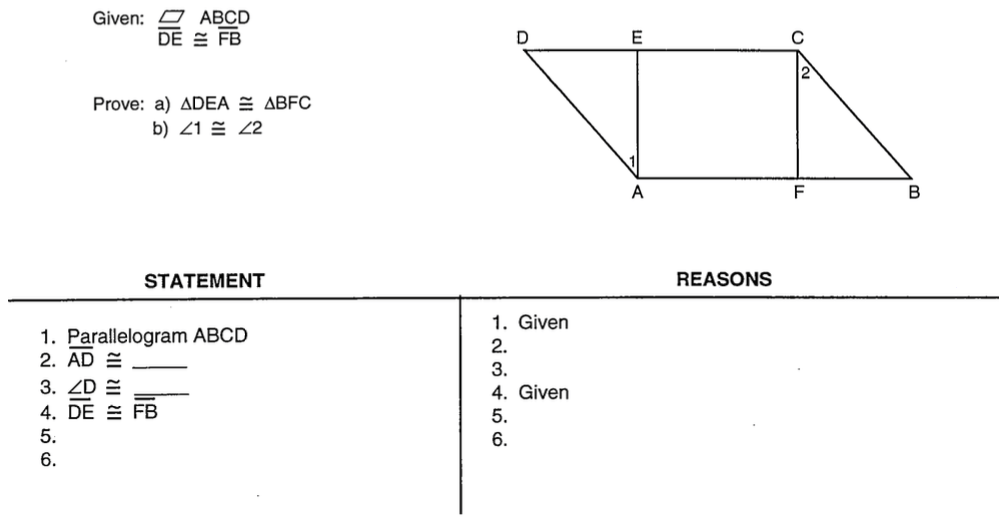 Application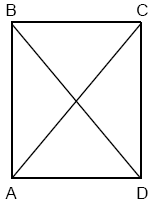 In the accompanying diagram of rectangle ,  and .  What is ? 
12374050In rectangle ABCD, AC = 3x+15 and BD = 4x–5.  Find the length of .  (Draw a picture)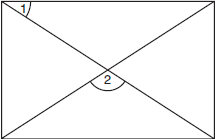 As shown in the accompanying diagram, a rectangular gate has two diagonal supports.  If , what is ?
4a) In the accompanying diagram of rectangle ABCD,  andDetermine the measure of <CAD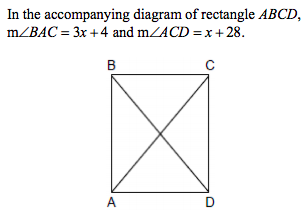 b. Using your answer from A and given AD is 10. Determine the measure of CD to 1 decimal place5. Use the properties of parallelograms to solve for the unknown angles 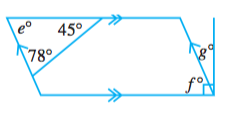 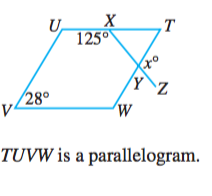 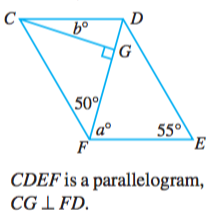 Regents ready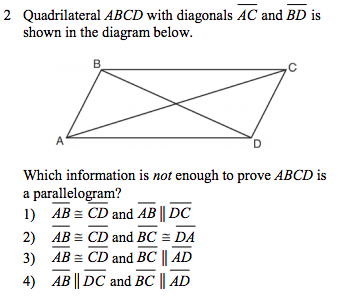 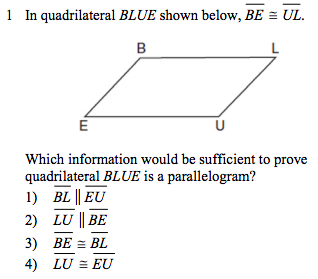 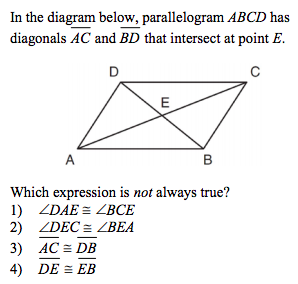 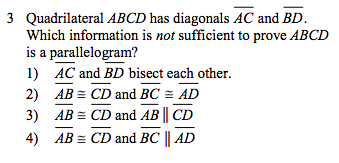 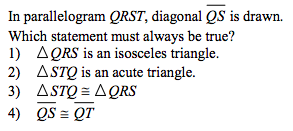 ‘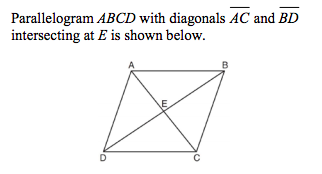 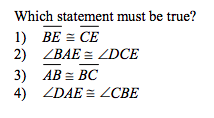 Exit ticket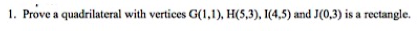 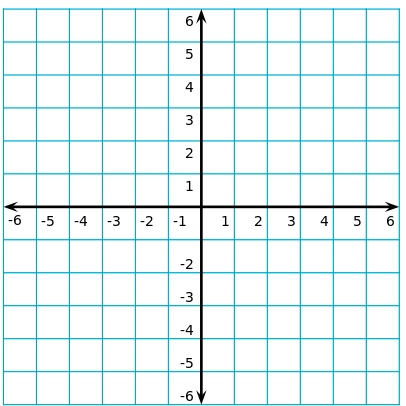 Exit ticket